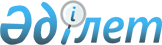 "2019-2021 жылдарға арналған Соловьево ауылдық округінің бюджеті туралы" Алтай ауданының мәслихатының 2018 жылғы 29 желтоқсандағы № 42/6-VI шешіміне өзгерістер енгізу туралы
					
			Күшін жойған
			
			
		
					Шығыс Қазақстан облысы Алтай ауданы мәслихатының 2019 жылғы 12 сәуірдегі № 47/12-VI шешімі. Шығыс Қазақстан облысының Әділет департаментінде 2019 жылғы 17 сәуірде № 5864 болып тіркелді. Күші жойылды - Шығыс Қазақстан облысы Алтай ауданы мәслихатының 2020 жылғы 5 қаңтардағы № 61/8-VI шешімімен
      Ескерту. Күші жойылды - Шығыс Қазақстан облысы Алтай ауданы мәслихатының 05.01.2020 № 61/8-VI шешімімен (01.01.2020 бастап қолданысқа енгізіледі).

      РҚАО-ның ескертпесі.

      Құжаттың мәтінінде түпнұсқаның пунктуациясы мен орфографиясы сақталған.
      Қазақстан Республикасының 2008 жылғы 4 желтоқсандағы Бюджет кодексінің 109-1 - бабына, Қазақстан Республикасының 2001 жылғы 23 қаңтардағы "Қазақстан Республикасындағы жергілікті мемлекеттік басқару және өзін-өзі басқару туралы" Заңының 6-бабы 1-тармағының 1) тармақшасына сәйкес, Алтай ауданының мәслихаты ШЕШІМ ҚАБЫЛДАДЫ:
      1. "2019-2021 жылдарға арналған Соловьево ауылдық округінің бюджеті туралы" Зырян ауданының мәслихатының 2018 жылғы 29 желтоқсандағы № 42/6-VІ шешіміне (нормативтік құқықтық актілерді мемлекеттік тіркеу Тізілімінде № 5-12-186 тіркелген, Қазақстан Республикасы нормативтік құқықтық актілерінің Эталондық бақылау банкінде 2019 жылғы 15 қаңтарда электрондық түрде жарияланған) мынадай өзгерістер енгізілсін:
      1-тармақ келесі радакцияда жазылсын:
      "1. 2019-2021 жылдарға арналған Соловьево ауылдық округінің бюджеті тиісінше 1, 2 және 3 - қосымшаларға сәйкес, оның ішінде 2019 жылға мынадай көлемде бекітілсін:
      1) кірістер – 34258,0 мың теңге, соның ішінде:
      салықтық түсімдер – 5494,0 мың теңге;
      салықтық емес түсімдер – 55,0 мың теңге;
      негiзгi капиталды сатудан түсетiн түсiмдер – 0 теңге;
      трансферттер түсімі – 28709,0 мың теңге;
      2) шығындар – 35890,3 мың теңге;
      3) таза бюджеттік кредиттеу – 0 теңге, соның ішінде:
      бюджеттік кредиттер – 0 теңге;
      бюджеттік кредиттерді өтеу – 0 теңге;
      4) қаржы активтерімен операциялар бойынша сальдо – 0 теңге, соның ішінде:
      қаржы активтерін сатып алу – 0 теңге;
      мемлекеттің қаржы активтерін сатудан түсетін түсімдер – 0 теңге;
      5) бюджет тапшылығы (профициті) – -1632,3 мың теңге;
      6) бюджет тапшылығын қаржыландыру (профицитін пайдалану) – 1632,3 мың теңге, соның ішінде:
      қарыздар түсімі – 0 теңге
      қарыздарды өтеу – 0 теңге
      бюджет қаражатының пайдаланылатын қалдықтары – 1632,3 мың теңге.";
      аталған шешімнің 1-қосымшасы осы шешімнің қосымшасына сәйкес жаңа редакцияда жазылсын.
      2. Осы шешім 2019 жылғы 1 қаңтардан бастап қолданысқа енгізіледі. 2019 жылға арналған Соловьево ауылдық округінің бюджеті
					© 2012. Қазақстан Республикасы Әділет министрлігінің «Қазақстан Республикасының Заңнама және құқықтық ақпарат институты» ШЖҚ РМК
				
      Сессия төрайымы

Л. Синицына

      Алтай ауданының

      мәслихат хатшысы

Л. Гречушникова
Алтай 
ауданының мәслихатының 
2019 жылғы 12 сәуірдегі 
№ 47/12-VI шешіміне қосымшаЗырян 
ауданының мәслихатының 
2018 жылғы 29 желтоқсандағы 
№ 42/6-VI шешіміне 1- қосымша
Санаты
Санаты
Санаты
Санаты
Сомасы (мың теңге)
Сыныбы
Сыныбы
Сыныбы
Сомасы (мың теңге)
Ішкі сыныбы
Ішкі сыныбы
Сомасы (мың теңге)
Кірістер атауы
Сомасы (мың теңге)
I. Кірістер
34258,0
1
Салықтық түсімдер
5494,0
01
Табыс салығы
1200,0
2
Жеке табыс салығы
1200,0
04
Меншiкке салынатын салықтар
4294,0
1
Мүлiкке салынатын салықтар
108,0
3
Жер салығы
300,0
4
Көлiк құралдарына салынатын салық
3886,0
2
Салықтық емес түсiмдер
55,0
01
Мемлекеттік меншіктен түсетін кірістер
55,0
5
Мемлекет меншігіндегі мүлікті жалға беруден түсетін кірістер
55,0
3
Негізгі капиталды сатудан түсетін түсімдер
0,0
4
Трансферттер түсімі
28709,0
02
Мемлекеттiк басқарудың жоғары тұрған органдарынан түсетiн трансферттер
28709,0
3
Аудандардың (облыстық маңызы бар қаланың) бюджетінен трансферттер
28709,0
Функционалдық топ
Функционалдық топ
Функционалдық топ
Функционалдық топ
Функционалдық топ
Сомасы (мың теңге)
Функциялдық кіші топ
Функциялдық кіші топ
Функциялдық кіші топ
Функциялдық кіші топ
Сомасы (мың теңге)
Бюджеттік бағдарламалардың әкімшісі
Бюджеттік бағдарламалардың әкімшісі
Бюджеттік бағдарламалардың әкімшісі
Сомасы (мың теңге)
Бағдарлама
Бағдарлама
Сомасы (мың теңге)
Шығындар атауы
Сомасы (мың теңге)
II. Шығындар
35890,3
01
Жалпы сипаттағы мемлекеттiк қызметтер
18190,2
1
Мемлекеттiк басқарудың жалпы функцияларын орындайтын өкiлдi, атқарушы және басқа органдар
18190,2
124
Аудандық маңызы бар қала, ауыл, кент, ауылдық округ әкімінің аппараты
18190,2
001
Аудандық маңызы бар қала, ауыл, кент, ауылдық округ әкімінің қызметін қамтамасыз ету жөніндегі қызметтер
18190,2
07
Тұрғын үй-коммуналдық шаруашылық
12500,0
2
Коммуналдық шаруашылық
600,0
124
Аудандық маңызы бар қала, ауыл, кент, ауылдық округ әкімінің аппараты
600,0
014
Елді мекендерді сумен жабдықтауды ұйымдастыру
600,0
3
Елді-мекендерді көркейту
11900,0
124
Аудандық маңызы бар қала, ауыл, кент, ауылдық округ әкімінің аппараты
11900,0
008
Елді мекендердегі көшелерді жарықтандыру
1500,0
009
Елді мекендердің санитариясын қамтамасыз ету
200,0
011
Елді мекендерді абаттандыру мен көгалдандыру
10200,0
08
Мәдениет, спорт, туризм және ақпараттық кеңістiк
200,0
1
Мәдениет саласындағы қызмет
100,0
124
Аудандық маңызы бар қала, ауыл, кент, ауылдық округ әкімінің аппараты
100,0
006
Жергілікті деңгейде мәдени-демалыс жұмысын қолдау
100,0
2
Спорт
100,0
124
Аудандық маңызы бар қала, ауыл, кент, ауылдық округ әкімінің аппараты
100,0
028
Жергілікті деңгейде дене шынықтыру – сауықтыру және спорттық іс-шараларды іске асыру
100,0
12
Көлiк және коммуникация
5000,0
1
Автомобиль көлiгi
5000,0
124
Аудандық маңызы бар қала, ауыл, кент, ауылдық округ әкімінің аппараты
5000,0
013
Аудандық маңызы бар қалаларда, ауылдарда, кенттерде, ауылдық округтерде автомобиль жолдарының жұмыс істеуін қамтамасыз ету
5000,0
15
Трансферттер
0,1
1
Трансферттер
0,1
124
Аудандық маңызы бар қала, ауыл, кент, ауылдық округ әкімінің аппараты
0,1
048
Пайдаланылмаған (толық пайдаланылмаған) нысаналы трансферттерді қайтару
0,1
ІІІ. Таза бюджеттік кредиттеу
0,0
Бюджеттік кредиттер
0,0
5
Бюджеттік кредиттерді өтеу
0,0
IV.Қаржы активтерімен операциялар бойынша сальдо
0,0
Қаржы активтерін сатып алу
0,0
6
Мемлекеттің қаржы активтерін сатудан түсетін түсімдер
0,0
V.Бюджет тапшылығы (профициті)
-1632,3
VI.Бюджет тапшылығын қаржыландыру (профицитін пайдалану)
1632,3
7
Қарыздар түсімдері
0,0
16
Қарыздарды өтеу
0,0
1
Қарыздарды өтеу
0,0
124
Аудандық маңызы бар қала, ауыл, кент, ауылдық округ әкімінің аппараты
0,0
056
Аудандық маңызы бар қала, ауыл, кент, ауылдық округ әкімі аппаратының жоғары тұрған бюджет алдындағы борышын өтеу
0,0
8
Бюджет қаражатының пайдаланылатын қалдықтары
1632,3
01
Бюджет қаражаты қалдықтары
1632,3
1
Бюджет қаражатының бос қалдықтары
1632,3